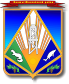 МУНИЦИПАЛЬНОЕ ОБРАЗОВАНИЕХАНТЫ-МАНСИЙСКИЙ РАЙОНХанты-Мансийский автономный округ – ЮграАДМИНИСТРАЦИЯ ХАНТЫ-МАНСИЙСКОГО РАЙОНАР А С П О Р Я Ж Е Н И Еот 14.12.2017                                                                                          № 1302-рг. Ханты-МансийскОб утверждении перечня, 
стандарта качества и стоимости 
услуг в сфере культуры, 
физической культуры и спорта, 
передаваемых на исполнение 
негосударственным (немуниципальным) 
некоммерческим организациям, 
в том числе социально ориентированным 
некоммерческим организациям, 
в Ханты-Мансийском районеВ целях реализации распоряжения администрации Ханты-Мансийского района от 04 сентября 2016 года № 909-р «Об утверждении Плана мероприятий («дорожной карты») по поддержке доступа немуниципальных организаций (коммерческих, некоммерческих) к предоставлению услуг в социальной сфере в Ханты-Мансийском районе на 2016-2020 годы»:Утвердить перечень услуг в сфере культуры, физической культуры и спорта, передаваемых на исполнение негосударственным (немуниципальным) некоммерческим организациям, в том числе социально ориентированным некоммерческим организациям, в Ханты-Мансийском районе согласно приложению 1 к настоящему распоряжению.Утвердить стандарт качества услуг в сфере культуры, физической культуры и спорта, передаваемых на исполнение негосударственным (немуниципальным) некоммерческим организациям, в том числе социально ориентированным некоммерческим организациям, в Ханты-Мансийском районе согласно приложению 2 к настоящему распоряжению.Утвердить стоимость услуг в сфере культуры, физической культуры и спорта, передаваемых на исполнение негосударственным (немуниципальным) некоммерческим организациям, в том числе социально ориентированным некоммерческим организациям, в Ханты-Мансийском районе согласно приложению 3 к настоящему распоряжению.Опубликовать настоящее распоряжение в газете «Наш район» и разместить на официальном сайте администрации Ханты-Мансийского района.Контроль за выполнением распоряжения возложить на заместителя главы Ханты-Мансийского района по социальным вопросам.ГлаваХанты-Мансийского района	К.Р.МинулинПриложение 1 
к распоряжению администрации 
Ханты-Мансийского района 
от _____________ №_______-рПеречень услуг в сфере культуры, физической культуры и спорта, передаваемых на исполнение негосударственным (немуниципальным) некоммерческим организациям, в том числе социально ориентированным некоммерческим организациям, в Ханты-Мансийском районеПриложение 2 
к распоряжению администрации 
Ханты-Мансийского района 
от ____________ №______-рСтандарт качества услуг в сфере культуры, физической культуры и спорта,
передаваемых на исполнение негосударственным (немуниципальным) некоммерческим организациям, в том числе социально ориентированным некоммерческим организациям, в Ханты-Мансийском районе
(далее – Стандарт)Исполнители услуг, 
в отношении которых применяется Стандарт1.1. Исполнителями услуг являются негосударственные (немуниципальные) некоммерческие организации Ханты-Мансийского района, в том числе социально ориентированные некоммерческие организации.Перечень предоставляемых услуг2.1. Настоящий Стандарт регулирует требования предъявляемые к исполнителю следующих услуг:- организация и проведение культурно-массовых мероприятий районного уровня;- организация и проведение официальных физкультурных (физкультурно-оздоровительных) мероприятий.Перечень нормативных правовых актов, регулирующих предоставление услуг3.1. В настоящем Стандарте использованы нормативные ссылки на следующие стандарты:ГОСТ Р 1.4-2004. Стандартизация в Российской Федерации. Стандарты организаций. Общие положения качества;ГОСТ Р 12.0.008-2009. Система стандартов безопасности труда. Система управления охраной труда в организациях. Проверка (аудит);ГОСТ Р 12.1.019-2009. Система стандартов безопасности труда. Электробезопасность. Общие требования и номенклатура видов защиты;ГОСТ Р 22.3.03-97. Безопасность в чрезвычайных ситуациях. Защита населения. Основные положения;ГОСТ Р 9004-2010. Менеджмент для достижения устойчивого успеха организации. Подход на основе менеджмента качества;ГОСТ Р 50646-2012. Услуги населению. Термины и определения;ГОСТ Р 52113-2014. Услуги населению. Номенклатура показателей;ГОСТ Р 52169-2012. Оборудование детских игровых площадок. Безопасность конструкции и методы испытаний. Общие требования;ГОСТ Р 52301-2013. Оборудование детских игровых площадок. Безопасность при эксплуатации. Общие требования;ГОСТ Р 52872-2012. Интернет-ресурсы. Требования доступности для инвалидов по зрению;ГОСТ Р ЕН 13779-2007. Вентиляция в нежилых зданиях. Технические требования к системам вентиляции и кондиционирования;ГОСТ 12.1.004-91. Система стандартов безопасности труда. Пожарная безопасность. Общие требования.Порядок получения доступа к услугамПотребителями услуг являются физические лица (услуги предоставляются гражданам Ханты-Мансийского района вне зависимости от пола, возраста, национальности, образования, социального положения, политических и религиозных убеждений). В отдельных случаях для несовершеннолетних граждан могут быть установлены ограничения доступа к услуге, которые регламентируются внутренними документами исполнителя.Предоставление услуг для потребителей осуществляется на безвозмездной основе. Потребители услуг принимают участие в культурно-массовых, спортивных и физкультурных (физкультурно-оздоровительных) мероприятиях районного уровня на основе заявок учреждений, организаций их направляющих.Основаниями для отказа в получении услуги являются:нахождение потребителя услуги в социально неадекватном состоянии (враждебный настрой, агрессивность, проявление насилия, алкогольное, наркотическое или токсическое опьянение и др.);обращение потребителя услуги за получением услуги в дату и/или время, не соответствующую дате и/или времени проведения мероприятия, указанных в положения о проведении мероприятия являющегося официальным вызовом (приглашением) на мероприятие (за исключением случаев переноса исполнителем даты и/или времени проведения мероприятия в силу форс-мажорных обстоятельств).Услуга предусматривает:подготовку мероприятия;проведение мероприятия;обеспечение условий проведения мероприятия (организация доступа и предоставление зрительных мест всем посетителям мероприятия, обустройство мест проведения мероприятий, их уборка по окончанию мероприятий, обеспечение пожарной безопасности, обеспечение медицинского сопровождения, охрана общественного порядка и т.д.).Услуги предоставляются в следующих основных формах: организация и проведение спортивных и культурных праздников, фестивалей, концертов, конкурсов, чемпионатов, первенств.4.5. В соответствии с регламентом предоставления услуги исполнитель:Разрабатывает документы по организации и проведению мероприятия (программу мероприятия, план-схему, сценарный план, протоколы соревнований и т.д.).Уведомляет и проводит согласование с органами местного самоуправления возможности и параметров проведения мероприятия (в случаях, когда мероприятия проводятся вне помещений и территории исполнителя и требуют оказания содействия со стороны различных ведомств (органов внутренних дел, органов здравоохранения и др.)).Проводит необходимую работу по техническому и материальному обустройству места проведения мероприятия (установка сцен, их оформление, оборудование звукоусиливающей аппаратурой, энергоснабжение, обустройство мест для зрителей, точек питания, туалетов, контейнеров для твердых бытовых отходов, торговли тематической сувенирной продукцией, условий для работы медицинского персонала и сотрудников правоохранительных органов) и обеспечивает при этом соблюдение правил техники безопасности и противопожарной безопасности.Проводит необходимую работу по подготовке мероприятия (организует (координирует) репетиционный процесс и т.д.).В установленном порядке размещает информацию о предполагаемом проведении мероприятия.Размещает в общедоступных для потребителей услуги местах на территории проведения мероприятия правила пользования услугой (правила поведения на территории учреждения).Утверждает расстановку ответственных лиц по определенным местам, выставляет контрольно-распорядительную службу перед началом проведения мероприятия, а также осуществляет проверку готовности места проведения мероприятия (зданий, помещений, территорий) к проведению мероприятия.Проводит мероприятие (в т.ч. организует работу персонала и соблюдение установленных мер безопасности, в том числе пожарной и санитарной, обеспечение необходимых условий для организации оказания медицинской помощи и т.д.).В случае возникновения в ходе подготовки или проведения мероприятия предпосылок к совершению террористических актов, экстремистских проявлений, беспорядков и иных опасных противоправных действий незамедлительно сообщает об этом должностным лицам правоохранительных органов, осуществляющих обеспечение безопасности граждан на мероприятии, оказывает им необходимую помощь и неукоснительно выполняет их указания; обеспечивает уборку места проведения мероприятия по его завершению.4.6. Предоставление услуги может быть приостановлено в случаях:Внезапно возникшей аварийной ситуации в помещениях (на территориях), в которых осуществляется предоставление услуги.Создания реальной угрозы нормальному функционированию учреждению или организациям, расположенным вблизи места проведения культурно-массового, физкультурного (физкультурно-оздоровительного), спортивного мероприятия, а также угрозы безопасности потребителей услуги и нарушения общественного порядка.Внезапно возникших природных катаклизмов, влияющих на безопасность деятельности учреждения и оказания услуги.Противоречия содержания мероприятия общепринятым нормам общественной морали и нравственности:пропаганда порнографии, употребления табака, алкогольных напитков и пива, а также иных вредных привычек;пропаганда насилия, национальной и религиозной нетерпимости, терроризма и других проявлений экстремизма.Требования к порядку оказания услуги, 
доступности и качеству предоставления услугиОбщие требования к услуге включают следующее (ГОСТ Р 1.4-2004):Соответствие услуги целевому назначению.Услуга должна соответствовать своему целевому назначению, т.е. должна быть направлена на удовлетворение духовных, интеллектуальных, эстетических и других потребностей населения в сфере культуры, спорта и досуга, содействие просвещению, свободному участию граждан в культурной жизни общества, приобщение к культурным ценностям.Требования к порядку и условиям оказания услуги.Исполнители предоставляют услугу при соблюдении следующихусловий:наличие квалифицированных кадров;наличие материально-технического обеспечения (помещения, спортивного инвентаря, технического оборудования, музыкальных инструментов, художественного оформления, сценических костюмов);наличие обслуживающего и технического персонала участвующего в предоставлении услуги;соблюдения точности и своевременности предоставления услуги.Требования к организации мероприятий районного уровня в помещениях.Исполнитель услуги должен:информировать жителей и гостей района о предстоящем мероприятии через афиши, публикации в СМИ с указанием места проведения мероприятия, времени начала мероприятия и контактного телефона для справок не менее чем за 5 дней до проведения мероприятия;предоставлять информацию о месте проведения мероприятия, других аспектах проведения мероприятия по телефонному обращению жителей и гостей района;обеспечить доступность консультаций по телефону не менее четырех часов в день со дня публичного объявления о проведении мероприятия;Помещения, в которых проводятся мероприятия, должны соответствовать требованиям пожарной безопасности.Требования к материально-техническому обеспечению услуги в сфере культуры:Здания, в которых оказывается услуга, должно иметь удобный подъезд и, в зависимости от специфики услуги, следующие помещения: зрительный зал, фойе, репетиционные помещения для групповых и индивидуальных занятий, площади для организации выставок, костюмерные, административные и технические помещения, вспомогательные (служебные) помещения;Должно быть обеспечено техническое оснащение: оргтехника, световое, звукоусилительное оборудование, кино- или видеоаппаратура, аудиотехника, информационное табло.Оборудование, аппаратура и приборы должны отвечать требованиям стандартов, техническим условиям, другим нормативным документам и обеспечивающими надлежащее качество предоставляемой Услуги.Оборудование, приборы и аппаратуру следует использовать строго по назначению в соответствии с эксплуатационными документами, содержать в технически исправном состоянии.Неисправное оборудование, приборы и аппаратура должны быть заменены, отремонтированы (если они подлежат ремонту) или изъяты из эксплуатации.Требования к материально-техническому обеспечению услуги в сфере физической культуры и спорта:Спортивные сооружения, на которых оказывается услуга должны иметь удобный подъезд и автостоянку, соответствовать требованиям и правилам по видам спорта;Должно быть обеспечено техническое оснащение: спортивное оборудование и инвентарь, оргтехника, звукоусилительное оборудование, аудиотехника, информационное табло.Спортивное оборудование и инвентарь, аппаратура и приборы должны отвечать требованиям стандартов, техническим условиям, другим нормативным документам и обеспечивающими надлежащее качество предоставляемой Услуги.Спортивное оборудование и инвентарь, приборы и аппаратуру следует использовать строго по назначению в соответствии с эксплуатационными документами, содержать в технически исправном состоянии.Неисправное спортивное оборудование и инвентарь, приборы и аппаратура должны быть заменены, отремонтированы (если они подлежат ремонту) или изъяты из эксплуатации.Комплексность, комфортность услуги.При оказании услуги исполнитель должен обеспечить получении сопутствующих услуг (организация точек питания, туалетов, контейнеров возможность не только присутствия (участия) потребителей в мероприятии, но и для твердых бытовых отходов, торговли тематической сувенирной продукцией и т.д.), создающих условия для более полного удовлетворения потребностей населения.При оказании услуги должны быть обеспечены комфортные условия для потребителей в процессе обслуживания, включая удобство места проведения мероприятия, оснащение необходимым оборудованием и аппаратурой с учетом специфики услуги.Точность и своевременность предоставления услуги.Услуга должна отвечать требованиям точности и своевременности, установленных (заявленных) сроков организации и проведения мероприятия, соблюдение действующих правил предоставления услуги и (или) согласованных условий договора (контракта, соглашения) об оказании услуги.Информативность услуги.Информирование об услуге должно осуществляться исполнителем:непосредственно в помещениях учреждения в установленном для потребителя месте, на сайтах в сети Интернет (с учетом ГОСТ Р 52872-2012) и др.;дополнительно с использованием средств телефонной связи, с использованием информационных средств внешней рекламы, СМИ и др.Информативность услуги предполагает полное, достоверное и своевременное информирование потребителя о предоставляемой услуге.Безопасность услуги для жизни и здоровья обслуживаемого населения и персонала исполнителя, а также сохранность имущества обслуживаемого населения.5.9.1. Условия предоставления услуги и сама услуга должны быть безопасными для жизни здоровья обслуживаемого населения.Показатели безопасности для жизни, здоровья и имущества граждан, отражающие соответствие результата и процесса предоставления услуги требованиям по всем видам опасных и вредных воздействий, рекомендованы ГОСТ Р 52113-2014.Безопасность услуги должна обеспечиваться безопасностью помещений, зданий, конструкций, оборудования, инвентаря исполнителя, условий обслуживания потребителей и соблюдением персоналом санитарных и других установленных требований (ГОСТ Р 12.0.008-2009, ГОСТ 12.1.004- 91, ГОСТ Р 12.1.019-2009).Количество служебных помещений, организация рабочих мест должны соответствовать нормативным актам, стандартам, требованиям, предъявляемым к учреждениям культуры данного типа.При организации проведения мероприятий вне помещений необходимо воздерживаться от планирования указанных мероприятий вблизи от линий электропередачи высокого напряжения, газопроводов высокого давления, теплотрасс большого диаметра, особо взрыво- и пожароопасных объектов, строящихся объектов и коммуникаций.При эксплуатации зданий должны соблюдаться установленные требования (ГОСТ Р 52875-2007, ГОСТ Р ЕН 13779-2007): к водоснабжению и канализации, к отоплению и вентиляции, к пожарной безопасности, к пожарной и охранной сигнализации.Электроустановки, монтируемые в зданиях и помещениях, внутри которых предусмотрено проведение мероприятий, должны отвечать требованиям электробезопасности (ГОСТР 12.1.019-2009).Оборудование детских игровых площадок должно соответствовать требованиям безопасности эксплуатации (ГОСТ Р 52169- 2012, ГОСТР 52301-2013).Учреждение должно быть оснащено необходимым специальным оборудованием, аппаратурой, приборами и другими техническими средствами, отвечающими требованиям стандартов, технических условий, других нормативных документов и обеспечивающими надлежащее качество и безопасность предоставляемой услуги.Имеющееся в учреждении оборудование (приборы, аппаратура, технические средства, культурный инвентарь и др.) должно иметь документацию, необходимую для его эксплуатации, обслуживания и поддержания в безопасном и рабочем состоянии.Специальное оборудование, приборы и аппаратура должны использоваться строго по назначению в соответствии с эксплуатационными документами, содержаться в технически исправном состоянии и систематически проверяться.Неисправные специальное оборудование, приборы и аппаратура, дающие при работе сомнительные результаты, должны быть сняты с эксплуатации, заменены или отремонтированы (если они подлежат ремонту), пригодность отремонтированных должна быть подтверждена актом проверки на безопасность при эксплуатации.При оказании услуги должна обеспечиваться сохранность имущества обслуживаемого населения.Персонал исполнителя должен быть подготовлен к действиям в чрезвычайных обстоятельствах (ГОСТ Р 22.3.03-94).Осуществление контроля за соблюдением СтнадартаКонтроль за соблюдением требований к услуге должен быть внутренним и внешним.Внутренний контроль качества услуги проводит руководитель исполнителя.Внешний контроль качества предоставления услуги проводят:МКУ Ханты-Мансийского района «Комитет по культуре, спорту и социальной политике» (далее - Комитет) в пределах своих компетенций, путем анализа и сравнения фактического предоставления учреждением услуги и ее соответствия Стандарту, а также путем определения степени удовлетворенности потребителей качеством услуги;общественный и экспертный советы в пределах своих компетенций и в соответствии с положением о системе независимой оценки качества деятельности организаций культуры;иные учреждения (организации), обладающие контрольными полномочиями в соответствии с положениями действующего законодательства.Основой оценки качества оказания услуг является уровень удовлетворенности потребителей оказанной услугой. Уровень удовлетворенности определяется изучением мнений различных групп потребителей (населения) о качестве и доступности предоставленных услуг.Изучение мнений потребителя проводится исполнителем самостоятельно (в форме опроса, анкетирования потребителей, анализа книги предложений и т.п.).Ответственность за нарушение требований СтандартаРуководитель некоммерческой организации несет полную ответственность за качество оказания услуги.Руководитель некоммерческой организации должен:обеспечить разъяснение и доведение Стандарта до всех членов некоммерческой организации - исполнителей услуги;организовать информационное обеспечение процесса оказания муниципальной услуги в соответствии с требованиями Стандарта;организовать внутренний контроль за соблюдением Стандарта.При подтверждении факта некачественного оказания услуги к руководителю некоммерческой организации Комитетом применяются меры дисциплинарной, административной и иной ответственности в установленном законодательством порядке.Досудебный (внесудебный) порядок обжалования нарушений требований СтандартаОбщие положенияОбжаловать нарушение требований Стандарта может любое лицо, являющееся получателем услуги, в порядке, предусмотренном действующим законодательством.Лицо, обратившееся с жалобой на нарушение требований Стандарта (далее - заявитель), может обжаловать нарушение Стандарта следующими способами:в виде жалобы на нарушение требований Стандарта к руководителю некоммерческой организации;в виде жалобы на нарушение требований Стандарта качества в Комитет.Жалоба заявителя на нарушение требований Стандарта регистрируется в течение одного рабочего дня с момента ее поступления. Письменная жалоба подается в произвольной форме.Заявителю может быть отказано в рассмотрении жалобы в течение трех рабочих дней с момента регистрации по следующим основаниям:текст жалобы не поддается прочтению;в жалобе заявителя содержится вопрос, на который ему уже давались письменные ответы по существу в связи с ранее направляемыми жалобами, при этом в жалобе не приводятся новые доводы или обстоятельства.Жалоба на нарушение требований Стандарта в Комитет.Жалоба, поступившая в Комитет, подлежит рассмотрению в течение 15 рабочих дней со дня регистрации, а в случае обжалования отказа Комитета в приеме документов у заявителя либо исправлении допущенных опечаток и ошибок или в случае обжалования нарушения установленного срока таких исправлений - в течение пяти рабочих дней со дня регистрации.При обращении в Комитет заявитель может представить имеющиеся у него материалы, подтверждающие имевший место факт нарушения требований Стандарта:ответ исполнителя о предпринятых мерах по факту получения жалобы;отказ исполнителя в удовлетворении требований заявителя;коллективное свидетельство совершеннолетних граждан, совместно зафиксировавших факт нарушения требований Стандарта, с указанием фамилий, имен, отчеств свидетелей, их адресов и контактных телефонов;фото, аудио и видеоматериалы, фиксирующие факт нарушения требований Стандарта оказывающей услугу организацией;иные материалы, которые по мнению заявителя могут помочь в установлении имевшего место факта нарушения требований Стандарта.8.2.3. При обращении заявителя с жалобой на нарушение требований Стандарта в Комитет и при отсутствии оснований для отказа в рассмотрении жалобы, указанных в подпункте 8.1.4 настоящего Стандарта, Комитет осуществляет проверочные действия в порядке, установленном муниципальными правовыми актами, и устанавливает наличие либо отсутствие факта нарушения требований Стандарта.При этом Комитет вправе:использовать подтверждающие материалы, представленные заявителем;привлекать заявителя с целью установления факта нарушения;проводить опросы свидетелей факта нарушения отдельных требований настоящего Стандарта (при их согласии);проверить текущее выполнение требований настоящего Стандарта, на нарушения которых было указано в жалобе заявителя;осуществлять иные действия, способствующие установлению факта нарушения настоящего Стандарта.8.3.1. По результатам проверочных действий Комитет:готовит акт по итогам проверки исполнителя;принимает решение по вопросу привлечения к ответственности руководителя исполнителя;направляет заявителю мотивированный ответ, содержащий информацию об установлении (неустановлении) факта нарушения настоящего Стандарта, примененных мерах либо об отказе в удовлетворении требований заявителя с аргументацией отказа, в срок не более 30 календарных дней со дня поступления жалобы.Заявитель в любое время до принятия решения по жалобе может отозвать свою жалобу.Помимо обжалования нарушений требований Стандарта в досудебном (внесудебном) порядке заявитель вправе обжаловать нарушение требований настоящего Стандарта в судебном порядке.Приложение 3 
к распоряжению администрации 
Ханты-Мансийского района 
от __________________ № _____-рСтоимость услуг в сфере культуры, физической культуры и спорта, передаваемых на исполнение негосударственным (немуниципальным) некоммерческим организациям, в том числе социально ориентированным некоммерческим организациям, в Ханты-Мансийском районе* Финансирование осуществляется в рамках лимитов бюджетных средств, предусмотренных муниципальной программой «Культура Ханты-Мансийского района на 2018 - 2020 годы»** Финансирование осуществляется в рамках лимитов бюджетных средств, предусмотренных муниципальной программой «Развитие спорта и туризма на территории Ханты-Мансийского района на 2018 - 2020 годы»№ п/пНаименование услугиИсточник финансированияОтветственный исполнительВ сфере культурыВ сфере культурыВ сфере культурыВ сфере культуры1.Организация и проведение культурно-массовых мероприятий районного уровняФинансирование осуществляется в рамках лимитов бюджетных средств, предусмотренных муниципальной программой «Культура Ханты-Мансийского района на 2018 - 2020 годы»МКУ ХМР «Комитет по КСиСП»1.1.Фестиваль народного творчества граждан старшего поколения «Не стареют душой ветераны»Финансирование осуществляется в рамках лимитов бюджетных средств, предусмотренных муниципальной программой «Культура Ханты-Мансийского района на 2018 - 2020 годы»МКУ ХМР «Комитет по КСиСП»1.2.Фестиваль народного творчества «Поет село родное»Финансирование осуществляется в рамках лимитов бюджетных средств, предусмотренных муниципальной программой «Культура Ханты-Мансийского района на 2018 - 2020 годы»МКУ ХМР «Комитет по КСиСП»1.3.Фестиваль детского творчества «Остров детства»Финансирование осуществляется в рамках лимитов бюджетных средств, предусмотренных муниципальной программой «Культура Ханты-Мансийского района на 2018 - 2020 годы»МКУ ХМР «Комитет по КСиСП»1.4.Творческая акция «Спасти и сохранить»Финансирование осуществляется в рамках лимитов бюджетных средств, предусмотренных муниципальной программой «Культура Ханты-Мансийского района на 2018 - 2020 годы»МКУ ХМР «Комитет по КСиСП»В сфере физической культуры и спортаВ сфере физической культуры и спортаВ сфере физической культуры и спортаВ сфере физической культуры и спорта2.Организация и проведение физкультурных (физкультурно-оздоровительных) и спортивных мероприятий районного уровняФинансирование осуществляется в рамках лимитов бюджетных средств, предусмотренных муниципальнойпрограммой «Развитие спорта и туризма на территорииХанты-Мансийского района на 2018 - 2020 годы»МКУ ХМР«Комитет по КСиСП»2.1.Спартакиада ветеранов спорта Ханты-Мансийского районаФинансирование осуществляется в рамках лимитов бюджетных средств, предусмотренных муниципальнойпрограммой «Развитие спорта и туризма на территорииХанты-Мансийского района на 2018 - 2020 годы»МКУ ХМР«Комитет по КСиСП»2.2.Соревнования по ГТО среди семейных командФинансирование осуществляется в рамках лимитов бюджетных средств, предусмотренных муниципальнойпрограммой «Развитие спорта и туризма на территорииХанты-Мансийского района на 2018 - 2020 годы»МКУ ХМР«Комитет по КСиСП»2.3.Чемпионат Ханты-Мансийского района по баскетболу среди мужских командФинансирование осуществляется в рамках лимитов бюджетных средств, предусмотренных муниципальнойпрограммой «Развитие спорта и туризма на территорииХанты-Мансийского района на 2018 - 2020 годы»МКУ ХМР«Комитет по КСиСП»2.4.Чемпионат по зимней рыбалкеФинансирование осуществляется в рамках лимитов бюджетных средств, предусмотренных муниципальнойпрограммой «Развитие спорта и туризма на территорииХанты-Мансийского района на 2018 - 2020 годы»МКУ ХМР«Комитет по КСиСП»2.5.Летний Фестиваль ГТО среди сельских поселений Ханты-Мансийского районаФинансирование осуществляется в рамках лимитов бюджетных средств, предусмотренных муниципальнойпрограммой «Развитие спорта и туризма на территорииХанты-Мансийского района на 2018 - 2020 годы»МКУ ХМР«Комитет по КСиСП»2.6.Чемпионат по летней рыбалкеФинансирование осуществляется в рамках лимитов бюджетных средств, предусмотренных муниципальнойпрограммой «Развитие спорта и туризма на территорииХанты-Мансийского района на 2018 - 2020 годы»МКУ ХМР«Комитет по КСиСП»2.7.Первенство по пляжному волейболу среди мужских и женских командФинансирование осуществляется в рамках лимитов бюджетных средств, предусмотренных муниципальнойпрограммой «Развитие спорта и туризма на территорииХанты-Мансийского района на 2018 - 2020 годы»МКУ ХМР«Комитет по КСиСП»2.8.Чемпионат по волейболу среди мужских командФинансирование осуществляется в рамках лимитов бюджетных средств, предусмотренных муниципальнойпрограммой «Развитие спорта и туризма на территорииХанты-Мансийского района на 2018 - 2020 годы»МКУ ХМР«Комитет по КСиСП»2.9.Чемпионат по волейболу среди женских командФинансирование осуществляется в рамках лимитов бюджетных средств, предусмотренных муниципальнойпрограммой «Развитие спорта и туризма на территорииХанты-Мансийского района на 2018 - 2020 годы»МКУ ХМР«Комитет по КСиСП»2.10Первенство Ханты-Мансийского района по национальным видам спортаФинансирование осуществляется в рамках лимитов бюджетных средств, предусмотренных муниципальнойпрограммой «Развитие спорта и туризма на территорииХанты-Мансийского района на 2018 - 2020 годы»МКУ ХМР«Комитет по КСиСП»2.11Первенство Ханты-Мансийского района по настольному теннису на приз Думы Ханты-Мансийского районаФинансирование осуществляется в рамках лимитов бюджетных средств, предусмотренных муниципальнойпрограммой «Развитие спорта и туризма на территорииХанты-Мансийского района на 2018 - 2020 годы»МКУ ХМР«Комитет по КСиСП»2.12Чемпионат Ханты-Мансийского района по бильярдному спортуФинансирование осуществляется в рамках лимитов бюджетных средств, предусмотренных муниципальнойпрограммой «Развитие спорта и туризма на территорииХанты-Мансийского района на 2018 - 2020 годы»МКУ ХМР«Комитет по КСиСП»№п/пНаименование услугиЕдиница измеренияСтоимость услуги, руб.В сфере культурыВ сфере культурыВ сфере культурыВ сфере культуры1.Организация и проведение культурно-массовых мероприятий районного уровня*Организация и проведение культурно-массовых мероприятий районного уровня*Организация и проведение культурно-массовых мероприятий районного уровня*1.1.Фестиваль народного творчества граждан старшего поколения «Не стареют душой ветераны»1 услуга400 000,001.2.Фестиваль народного творчества «Поет село родное»1 услуга800 000,001.3.Фестиваль детского творчества «Остров детства»1 услуга380 000,001.4.Творческая акция «Спасти и сохранить»1 услуга150 000,00В сфере физической культуры и спортаВ сфере физической культуры и спортаВ сфере физической культуры и спортаВ сфере физической культуры и спорта2.Организация и проведение физкультурных (физкультурно- оздоровительных) и спортивных мероприятий районного уровня**Организация и проведение физкультурных (физкультурно- оздоровительных) и спортивных мероприятий районного уровня**Организация и проведение физкультурных (физкультурно- оздоровительных) и спортивных мероприятий районного уровня**2.1.Спартакиада ветеранов спорта Ханты-Мансийского района1 услуга367 000,002.2.Соревнования по ГТО среди семейных команд1 услуга160 000,002.3.Чемпионат Ханты-Мансийского района по баскетболу среди мужских команд1 услуга183 000,002.4.Чемпионат по зимней рыбалке1 услуга80 000,002.5.Летний Фестиваль ГТО среди сельских поселений Ханты - Мансийского района1 услуга434 000,002.6.Чемпионат по летней рыбалке1 услуга80 000,002.7.Первенство по пляжному волейболу среди мужских и женских команд1 услуга183 000,002.8.Чемпионат по волейболу среди мужских команд1 услуга183 000,002.9.Чемпионат по волейболу среди женских команд1 услуга135 000,002.10.Первенство Ханты-Мансийского района по национальным видам спорта1 услуга218 000,002.11.Первенство Ханты-Мансийского района по настольному теннису на приз Думы Ханты-Мансийского района1 услуга100 000,002.12.Чемпионат Ханты-Мансийского района по бильярдному спорту1 услуга60 000,00